Weekly Meal Planner Template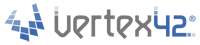 MondayDate:SaturdayDate:Date:Date:Breakfast:Breakfast:Lunch:Lunch:Snacks:Snacks:Dinner:Dinner:Side:Side:Side:Side:TuesdayDate:SundayDate:Date:Date:Breakfast:Breakfast:Lunch:Lunch:Snacks:Snacks:Dinner:Dinner:Side:Side:Side:Side:WednesdayDate:NotesBreakfast:Lunch:Snacks:Dinner:Side:Side:ThursdayDate:Grocery ListGrocery ListBreakfast:□   □   □   □   □   Lunch:□   □   □   □   □   Snacks:□   □   □   □   □   Dinner:□   □   □   □   □   Side:□   □   □   □   □   Side:□   □   □   □   □   □   □   □   □   □   FridayDate:□   □   □   □   □   Breakfast:□   □   □   □   □   Lunch:□   □   □   □   □   Snacks:□   □   □   □   □   Dinner:□   □   □   □   □   Side:□   □   □   □   □   Side:□   □   □   □   □   